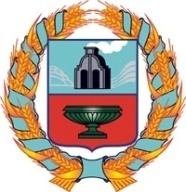 СОБРАНИЕ ДЕПУТАТОВ ГРЯЗНОВСКОГО СЕЛЬСОВЕТА      Тюменцевского района Алтайского краяРЕШЕНИЕс. ГрязновоО продлении ранее утвержденногоСоглашения о передаче осуществлениячасти полномочий Администрации Грязновского сельсовета по решению вопросовв области организации досуга и обеспечения жителей поселения услугами организацийкультуры Администрации Тюменцевского районана 2018 годВ соответствии с п.4 ст.15 Федерального закона от 16.10.2003г. №131-ФЗ «Об общих принципах организации местного самоуправления в Российской Федерации», с Уставом МО Грязновский сельсовет,  Собрание депутатов Грязновского сельсоветаТюменцевского района АК Р Е Ш И Л О:Продлить действие Соглашения  о передаче осуществления части полномочий  Администрации Грязновского сельсовета по решению вопросов в области организации досуга и обеспечения жителей поселения услугами организаций культуры Администрации Тюменцевского района Алтайского края на 2018 год.Контроль за исполнением данного Решения возложить на постоянную комиссию по вопросам плана, бюджета, налогам и экономической политике Собрания депутатов (председатель Нечаева Л.В.).Глава сельсовета                                                                                Н.А. БондаренкоКоррупциогенных факторов не выявлено29.03.2018№31